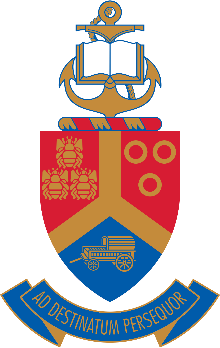 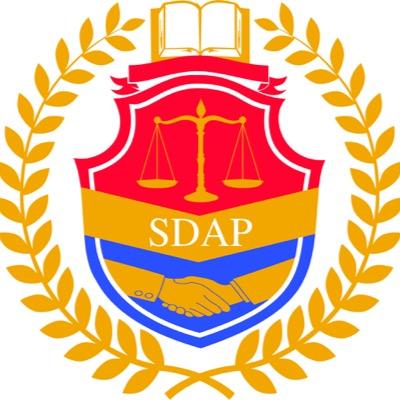 CHECKLIST OF DOCUMENTS WHICH MUST ACCOMPANY YOUR APPLICATION FORM:SUBMIT APPLICATION FORM VIA EMAIL: UP.SDAP@GMAIL.COM* I THE UNDERSIGNED HEREBY STATE THAT ALL THE ABOVE INFORMATION IS CORRECT (DATE AND SIGNATURE)NAME SURNAME STUDENT NUMBER DEGREE YEAR OF STUDY IN 2024ANY PENDING OR PREVIOUS DISCIPLINARY HEARINGS?IF YES, WHAT WAS THE CHARGE?ARE YOU INVOLVED IN ANY OTHER STUDENT BODY OR SOCIETY?IF YES, WHAT POSITION DO YOU HOLD WHAT PORTFOLIO WOULD YOU LIKE TO APPLY FOR?*VISIT THE SDAP WEBSITE FOR A DETAILED DESCRIPTION OF ALL PORTFOLIOS IN OUR CONSTITUTIONINDICATE BELOW BY WRITING 1 OR 2 FOR THE FIRST AND SECOND CHOICEWHAT PORTFOLIO WOULD YOU LIKE TO APPLY FOR?*VISIT THE SDAP WEBSITE FOR A DETAILED DESCRIPTION OF ALL PORTFOLIOS IN OUR CONSTITUTIONINDICATE BELOW BY WRITING 1 OR 2 FOR THE FIRST AND SECOND CHOICESECRETARY (compiles the agenda and takes minutes of the meetings)TREASURER (control, access and keep record of the SDAP funds)OUTREACH COORDINATOR (formulating ideas for an outreach program and managing the implementation of the program) PUBLIC RELATIONS OFFICER (MARKETING) (Implementing marketing ideas, designing and promoting the brand of the SDAP)WEBMASTER (Manages the SDAP university website and works with the public relations officers to increase the visibility of the SDAP)CONSULT COORDINATOR(specialise in consulting and attend settlement hearings) STUDENT GOVERNANCE LIAISION(Establishing and Maintaining relationships with all chairpersons and faculty houses, committees, sub-houses)CVFULL ACADEMIC TRANSCRIPT(NB!!! CUMULATIVE AVERAGE OF 65%)MOTIVATIONAL LETTER 